〇次の項目を確認して問題がなければ各欄に〇を入れましょう。〇問題があった場合は、各欄に×を入れ、対応内容を特記事項に記入しましょう。〇次の項目を確認して問題がなければ各欄に〇を入れましょう。〇問題があった場合は、各欄に×を入れ、対応内容を特記事項に記入しましょう。〇次の項目を確認して問題がなければ各欄に〇を入れましょう。〇問題があった場合は、各欄に×を入れ、対応内容を特記事項に記入しましょう。実施日実施日施設・設備の衛生管理施設・設備の衛生管理施設・設備の衛生管理廃棄物取扱温度管理食品取扱者の衛生管理食品取扱者の衛生管理食品取扱者の衛生管理特記事項確認者サイン実施日実施日施設器具保守点検廃棄物搬出冷蔵庫記録確認健康管理服装手洗い実施※書ききれない場合は別紙添付確認者サイン日月日火日水日木日金日土週次確認週次確認責任者は１週間分の記録を確認しましょう。（記入モレ・異常ないか・不適事項には適切に対応したか　など）確認後、責任者は右欄にサインする。確認の結果、特に対応した場合は、対応内容を記入する。責任者は１週間分の記録を確認しましょう。（記入モレ・異常ないか・不適事項には適切に対応したか　など）確認後、責任者は右欄にサインする。確認の結果、特に対応した場合は、対応内容を記入する。責任者は１週間分の記録を確認しましょう。（記入モレ・異常ないか・不適事項には適切に対応したか　など）確認後、責任者は右欄にサインする。確認の結果、特に対応した場合は、対応内容を記入する。責任者は１週間分の記録を確認しましょう。（記入モレ・異常ないか・不適事項には適切に対応したか　など）確認後、責任者は右欄にサインする。確認の結果、特に対応した場合は、対応内容を記入する。責任者は１週間分の記録を確認しましょう。（記入モレ・異常ないか・不適事項には適切に対応したか　など）確認後、責任者は右欄にサインする。確認の結果、特に対応した場合は、対応内容を記入する。責任者は１週間分の記録を確認しましょう。（記入モレ・異常ないか・不適事項には適切に対応したか　など）確認後、責任者は右欄にサインする。確認の結果、特に対応した場合は、対応内容を記入する。責任者は１週間分の記録を確認しましょう。（記入モレ・異常ないか・不適事項には適切に対応したか　など）確認後、責任者は右欄にサインする。確認の結果、特に対応した場合は、対応内容を記入する。責任者は１週間分の記録を確認しましょう。（記入モレ・異常ないか・不適事項には適切に対応したか　など）確認後、責任者は右欄にサインする。確認の結果、特に対応した場合は、対応内容を記入する。責任者は１週間分の記録を確認しましょう。（記入モレ・異常ないか・不適事項には適切に対応したか　など）確認後、責任者は右欄にサインする。確認の結果、特に対応した場合は、対応内容を記入する。責任者サイン対応内容対応内容実施日実施日施設・設備の衛生管理施設・設備の衛生管理廃棄物取扱食品取扱者の衛生管理食品取扱者の衛生管理食品取扱者の衛生管理特記事項確認者サイン実施日実施日施設器具保守点検廃棄物搬出冷蔵庫記録確認健康管理服装手洗い実施※書ききれない場合は別紙添付確認者サイン１日月×10/1　ごみの分別がされていなかったので注意し、分別した。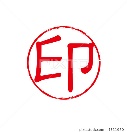 2日火３日水４日木５日金６日土週次確認週次確認責任者は１週間分の記録を確認しましょう。（記入モレ・異常ないか・不適事項には適切に対応したか　など）確認後、責任者は右欄にサインする。確認の結果、特に対応した場合は、対応内容を記入する。責任者は１週間分の記録を確認しましょう。（記入モレ・異常ないか・不適事項には適切に対応したか　など）確認後、責任者は右欄にサインする。確認の結果、特に対応した場合は、対応内容を記入する。責任者は１週間分の記録を確認しましょう。（記入モレ・異常ないか・不適事項には適切に対応したか　など）確認後、責任者は右欄にサインする。確認の結果、特に対応した場合は、対応内容を記入する。責任者は１週間分の記録を確認しましょう。（記入モレ・異常ないか・不適事項には適切に対応したか　など）確認後、責任者は右欄にサインする。確認の結果、特に対応した場合は、対応内容を記入する。責任者は１週間分の記録を確認しましょう。（記入モレ・異常ないか・不適事項には適切に対応したか　など）確認後、責任者は右欄にサインする。確認の結果、特に対応した場合は、対応内容を記入する。責任者は１週間分の記録を確認しましょう。（記入モレ・異常ないか・不適事項には適切に対応したか　など）確認後、責任者は右欄にサインする。確認の結果、特に対応した場合は、対応内容を記入する。責任者は１週間分の記録を確認しましょう。（記入モレ・異常ないか・不適事項には適切に対応したか　など）確認後、責任者は右欄にサインする。確認の結果、特に対応した場合は、対応内容を記入する。責任者は１週間分の記録を確認しましょう。（記入モレ・異常ないか・不適事項には適切に対応したか　など）確認後、責任者は右欄にサインする。確認の結果、特に対応した場合は、対応内容を記入する。責任者は１週間分の記録を確認しましょう。（記入モレ・異常ないか・不適事項には適切に対応したか　など）確認後、責任者は右欄にサインする。確認の結果、特に対応した場合は、対応内容を記入する。責任者サイン対応内容対応内容実施日実施日施設・設備の衛生管理施設・設備の衛生管理廃棄物取扱食品取扱者の衛生管理食品取扱者の衛生管理食品取扱者の衛生管理特記事項確認者サイン実施日実施日施設器具保守点検廃棄物搬出冷蔵庫記録確認健康管理服装手洗い実施※書ききれない場合は別紙添付確認者サイン１日月2日火３日水４日木５日金６日土週次確認週次確認責任者は１週間分の記録を確認しましょう。（記入モレ・異常ないか・不適事項には適切に対応したか　など）確認後、責任者は右欄にサインする。確認の結果、特に対応した場合は、対応内容を記入する。責任者は１週間分の記録を確認しましょう。（記入モレ・異常ないか・不適事項には適切に対応したか　など）確認後、責任者は右欄にサインする。確認の結果、特に対応した場合は、対応内容を記入する。責任者は１週間分の記録を確認しましょう。（記入モレ・異常ないか・不適事項には適切に対応したか　など）確認後、責任者は右欄にサインする。確認の結果、特に対応した場合は、対応内容を記入する。責任者は１週間分の記録を確認しましょう。（記入モレ・異常ないか・不適事項には適切に対応したか　など）確認後、責任者は右欄にサインする。確認の結果、特に対応した場合は、対応内容を記入する。責任者は１週間分の記録を確認しましょう。（記入モレ・異常ないか・不適事項には適切に対応したか　など）確認後、責任者は右欄にサインする。確認の結果、特に対応した場合は、対応内容を記入する。責任者は１週間分の記録を確認しましょう。（記入モレ・異常ないか・不適事項には適切に対応したか　など）確認後、責任者は右欄にサインする。確認の結果、特に対応した場合は、対応内容を記入する。責任者は１週間分の記録を確認しましょう。（記入モレ・異常ないか・不適事項には適切に対応したか　など）確認後、責任者は右欄にサインする。確認の結果、特に対応した場合は、対応内容を記入する。責任者は１週間分の記録を確認しましょう。（記入モレ・異常ないか・不適事項には適切に対応したか　など）確認後、責任者は右欄にサインする。確認の結果、特に対応した場合は、対応内容を記入する。責任者は１週間分の記録を確認しましょう。（記入モレ・異常ないか・不適事項には適切に対応したか　など）確認後、責任者は右欄にサインする。確認の結果、特に対応した場合は、対応内容を記入する。責任者サイン対応内容対応内容